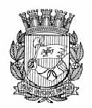 Publicado no D.O.C. São Paulo, 198, Ano 60, Sexta-feira.23 de Outubro de 2015PORTARIA 1608, DE 22 DE OUTUBRO DE 2015FRANCISCO MACENA DA SILVA, Secretário do GovernoMunicipal, no uso da competência que lhe foi conferida peloDecreto 53.692, de 8.1.2013,RESOLVE:Exonerar o senhor EDER EVANDRO DE MOURA LIMA, RF817.209.9, do cargo de Supervisor Técnico I, Ref. DAS-11, daSupervisão de Administração, da Supervisão Geral de Administraçãoe Finanças, da Secretaria Municipal do Desenvolvimento,Trabalho e Empreendedorismo, constante do Anexo I – Tabela“D” do Decreto 50.995/09.SECRETARIA DO GOVERNO MUNICIPAL, aos 22 de outubrode 2015.FRANCISCO MACENA DA SILVA, Secretário do GovernoMunicipalSecretaria, Pág.03DESENVOLVIMENTO,TRABALHOE EMPREENDEDORISMOGABINETE DO SECRETÁRIOEXTRATO2013-0.293.075-0 – Termo de Cooperação nº 013/2015/SDTE.Partícipes: Prefeitura do Município de São Paulo por intermédioda Secretaria Municipal do Desenvolvimento, Trabalho eEmpreendedorismo, e Subprefeitura Pirituba / Jaraguá - SP-PJ.Objeto: Cessão de espaço físico.Vigência: 12 meses a partir da assinatura.Data da assinatura: 19/10/2015Signatários: Artur Henrique da Silva Santos, pela SDTE eCarlos Eduardo Silva Diethelm, pela SP-PJ.2015-0.268.909 – 6INTERESSADAS: Secretaria Municipal do Desenvolvimento,Trabalho e Empreendedorismo e a Secretaria Municipal deInfraestrutura Urbana e Obras - SIURBASSUNTO : Transferência de recursos.DESPACHO DO SENHOR SECRETÁRIOI – No exercício da competência que foi atribuída por Lei,à vista do constante no presente processo administrativo, especialmentea manifestação dos setores competentes e comfundamento no Decreto Municipal nº 55.839/2015, AUTORIZOa emissão da nota de reserva de transferência de recurso,para a Secretaria Municipal de Infraestrutura Urbana e Obras– SIURB, no valor de R$ 137.880,37(cento e trinta e sete mil,oitocentos e oitenta reais e trinta e sete centavos) do PA nº2015-0268.909-9, onerando a dotação orçamentária: 30.10.08.605.3011.7000.44.90.39.00.00, visando à execução deserviços de manutenção no Mercado Municipal Paulistano.SISTEMA MUNICIPAL DE PROCESSOS - SIMPROCDESPACHOS: LISTA 2015-2-191SUPERVISAO GERAL DE ABASTECIMENTOENDERECO: .PROCESSOS DA UNIDADE SDTE/ABAST/FEIRA/SUP2015-0.177.868-0 KEIKO BABADEFERIDOAUTORIZADA, NOS TERMOS DO ART. 18, DO DECRETO48.172/07, A TRANSFERENCIA DA MATRICULA 002.532-02-6, DE KEIKO BABA PARA RAFAEL FERNANDES CARDOSO32791792899, SATISFEITAS AS DEMAIS EXIGENCIAS LEGAIS2015-0.201.789-6 RICARDO MAKOTO TANAKADEFERIDOAUTORIZADA,NOS TERMOS DO ARTS.18 E 24,INCISO VI,DODEC.48.172/07, A TRANSFERENCIA DA MATRICULA 020.715-01-3, DE RICARDO MAKOTO TANAKA - ME, PARA RICARDOTANAKA & TANAKA LTDA.-ME, BEM COMO, A INCLUSAO DOPREPOSTO RICARDO MAKOTO TANAKA, SATISFEITAS AS DEMAISEXIGENCIAS LEGAIS2015-0.210.382-2 EREMILTON FELIX FELIX GOMESDEFERIDOAUTORIZADA A EXPEDICAO DE MATRICULA INICIAL, GRUPODE COMERCIO 18-00, METRAGEM 04X02, NA FEIRA LIVRE3050-3-PE2015-0.216.588-7 JARBAS DA ROCHA BARRETODEFERIDOAUTORIZADA, NOS TERMOS DO ART. 18, DO DECRETO48.172/07, A TRANSFERENCIA DA MATRICULA 004.243-02-1,DE JARBAS DA ROCHA BARRETO PARA JULIANA CRISTINADA ROCHA BARRETO 45868978803, SATISFEITAS AS DEMAISEXIGENCIAS LEGAIS2015-0.223.213-4 FLAVIO TAKESHI YOSHIOKADEFERIDOAUTORIZADO O AUMENTO DE METRAGEM, DE 04X02PARA 06X02,N(S)FEIRA(S)LIVRE(S) 1154-1-SE, NA MATRICULA003.357-02-3, GRUPO DE COMERCIO 01-002015-0.227.418-0 IDA YOSHIKO HANASHIRODEFERIDOAUTORIZADA,NOS TERMOS DO ARTS.18 E 24,INCISO VI,DODEC.48.172/07 A TRANSFERENCIA DA MATRICULA 003.829-04-9 DE IDA YOSHIKO HANASHIRO PARA G.ALVES DISTRIBUIDORADE OVOS LTDA.-ME, BEM COMO, A INCLUSAO DO PREPOSTOMARISA CLEMENTE DA SILVA PALERMO, SATISFEITAS AS DEMAISEXIGENCIAS LEGAIS2015-0.238.887-8 ISMAEL CORDEIRO DE MOURADEFERIDOAUTORIZADO O AUMENTO DE METRAGEM, DE 02X02PARA 06X02,N(S)FEIRA(S)LIVRE(S) 1078-2-CL,3100-3-CL,4086-0-CL, 5073-3-CL,6077-1-CL E 7241-9-CL, NA MATRICULA018.484-01-8, GRUPO DE COMERCIO 01-002015-0.246.975-4 PAULO HENRIQUE BIANCODEFERIDOAUTORIZADA, NOS TERMOS DO ART. 18, DO DECRETO48.172/07, A TRANSFERENCIA DA MATRICULA 001.666-02-9,DE PAULO HENRIQUE BIANCO PARA DANIELA THOMAZ CESTARI39164941809, SATISFEITAS AS DEMAIS EXIGENCIAS LEGAIS2015-0.247.524-0 BANANAS CLIMATIZADAS SAMANTHACIRILLO LTDA - MEDEFERIDOAUTORIZADO O AUMENTO DE METRAGEM, DE 02X02PARA 06X02,N(S)FEIRA(S)LIVRE(S) 1154-1-SE, NA MATRICULA001.965-03-4, GRUPO DE COMERCIO 05-002015-0.251.263-3 TEREZINHA FERREIRA NOGUEIRADEFERIDOAUTORIZADA,NOS TERMOS DO ARTS.18 E 24,INCISO VI,DODEC.48.172/07 A TRANSFERENCIA DA MATRICULA 003.353-01-0 DE TEREZINHA FERREIRA NOGUEIRA PARA HORTIFRUTIISIDRO LTDA.-ME, BEM COMO, A INCLUSAO DO PREPOSTO NATHALIERIGONATI DE GODOI PIZANO, SATISFEITAS AS DEMAISEXIGENCIAS LEGAIS2015-0.251.976-0 ERONIDES LOPES DA SILVADEFERIDOAUTORIZADA A SOLICITACAO INICIAL PARA REATIVACAODA MATRICULA 017.636-01-9, COM PERDA DA ANTIGUIDADE.2015-0.251.979-4 ROSANGELA MARIA LOPES DA SILVADEFERIDOAUTORIZADA A SOLICITACAO INICIAL PARA REATIVACAODA MATRICULA 017.626-01-3, COM PERDA DA ANTIGUIDADE.2015-0.252.597-2 HELENA OLIMPIA DO AMARALDEFERIDOAUTORIZADA A BAIXA NA(S)FEIRA(S)LIVRE(S) 3035-0-FO, COM FUNDAMENTONO ART. 25, INCISO II, DO DECRETO48.172/07,RESSALVADA A COBRANCA DE EVENTUAIS DEBITOSEXISTENTES, BEM COMO, O AUMENTO DE METRAGEM 03X03PARA 05X04, NA(S)FEIRA(S)LIVRE(S) 1020-0-CV, 5003-2-SEE 7005-0-SE, GRUPO DE COMERCIO 14-01, NA MATRICULA012.271-01-22015-0.257.421-3 EDMILSON BARROS CORREIADEFERIDOAUTORIZADA A ADEQUACAO DO GRUPO DE COMERCIODE 21-02 PARA 17-00, BEM COMO,O AUMENTO DEMETRAGEM,COM BASE NO ART.7,DO DECRETO 48.172/07,DE02X02 PARA 04X02,NA(S)FEIRA(S)LIVRE(S)1084-7-AD, 3090-2-AD ,4078-9-AD, 5077-6-AD, 6074-7-AD E 7074-2-SA, NAMATRICULA 025.235-01-02015-0.261.671-4 ERINEIDE DA SILVA LELIS VIEIRA.DEFERIDOAUTORIZADA,NOS TERMOS DO ARTS.18 E 24,INCISO VI,DODEC.48.172/07, A TRANSFERENCIA DA MATRICULA 017.191-01-7, DE ERINEIDE DA SILVA LELIS PARA LELIS COMERCIO DELEGUMES LTDA.-ME, BEM COMO, A INCLUSAO DO PREPOSTOERINEIDE DA SILVA LELIS VIEIRA, SATISFEITAS AS DEMAISEXIGENCIAS LEGAIS2015-0.261.674-9 REGINA YUKI KADOTADEFERIDOAUTORIZADA,NOS TERMOS DO ARTS.18 E 24,INCISO VI,DODEC.48.172/07, A TRANSFERENCIA DA MATRICULA 007.608-03-9, DE REGINA YUKI KADOTA PARA HORTALICAS SITIO KADOTALTDA., BEM COMO, A INCLUSAO DO PREPOSTO REGIINAYUKI KADOTA, SATISFEITAS AS DEMAIS EXIGENCIAS LEGAIS2015-0.261.684-6 MARILUCE BORGES DE MELO CARIMDEFERIDOAUTORIZADA, NOS TERMOS DO ART. 18, DO DECRETO48.172/07, A TRANSFERENCIA DA MATRICULA 009.608-02-8, DE MARILUCE BORGES DE MELO CARIM PARA AMADEUTADEU CARIM 02254432877, SATISFEITAS AS DEMAIS EXIGENCIASLEGAIS2015-0.261.686-2 MARIELLE DOS SANTOS -MEDEFERIDOAUTORIZADA, NOS TERMOS DO ART. 18, DO DECRETO48.172/07, A TRANSFERENCIA DA MATRICULA 004.899-03-2,DE MARIELLE DOS SANTOS - ME, PARA AILTON JOSE FREITAS22014627800, SATISFEITAS AS DEMAIS EXIGENCIAS LEGAIS2015-0.264.513-7 MARCIA REGINA DA SILVADEFERIDOAUTORIZADA,NOS TERMOS DO ARTS.18 E 24,INCISO VI,DODEC.48.172/07, A TRANSFERENCIA DA MATRICULA 013.978-02-0, DE CALDO DE CANA MARCIA E AQUINO LTDA. PARACALDO DE CANA LEAL LTDA.ME, BEM COMO, A INCLUSAODO PREPOSTO FABIANO LUIZ DE MELO LEAL, SATISFEITAS ASDEMAIS EXIGENCIAS LEGAIS2015-0.265.973-1 SEVERINO BARBOSA DE LIMADEFERIDOAUTORIZADA A BAIXA NA(S)FEIRA(S)LIVRE(S) 4080-0-AD,5002-4-SA, 6057-7-JA E 7008-4-SA, NA MATRICULA 204.868-01-7, COM FUNDAMENTO NO ART. 25, INCISO II, DO DECRETO48.172/07, RESSALVADA A COBRANCA DE EVENTUAIS DEBITOSEXISTENTES2015-0.266.460-3 DECIO CORREA DA SILVADEFERIDOAUTORIZADA, NOS TERMOS DO ART. 18, DO DECRETO48.172/07, A TRANSFERENCIA DA MATRICULA 012.821-01-2,DE DECIO CORREA DA SILVA PARA MARCOS CORREA DA SILVA17299291843, SATISFEITAS AS DEMAIS EXIGENCIAS LEGAIS2015-0.266.724-6 MARCOS ANTONIO BISPODEFERIDOAUTORIZADA A INCLUSAO DA(S)FEIRA(S)LIVRE(S) 3140-2-IQ, 4098-3-SM, 5182-9, 6122-0-IQ E 7108-0-VP, GRUPO DECOMERCIO 04-00, NA MATRICULA 027.935-01-92015-0.266.861-7 ROBSON PINTO DE ARAUJODEFERIDOAUTORIZADA A ADEQUACAO DO GRUPO DE COMERCIODE 21-01 PARA 16-00, BEM COMO,O AUMENTO DEMETRAGEM,COM BASE NO ART.7,DO DECRETO 48.172/07,DE02X02 PARA 04X02,NA(S)FEIRA(S)LIVRE(S)1070-7-CL,4086-0-CL,5089-0-CL E 7076-9-MB, NA MATRICULA 217.390-01-32015-0.266.926-5 JOAO JOSE MENDESDEFERIDOAUTORIZADA, NOS TERMOS DO ART. 18, DO DECRETO48.172/07, A TRANSFERENCIA DA MATRICULA 034.080-01-5, DE JOAO JOSE MENDES -MEI, PARA JOSE MARQUES DEBARROS 03881390804, SATISFEITAS AS DEMAIS EXIGENCIASLEGAIS2015-0.267.097-2 HELENA MASSAE SAKUGAWAARASHIRODEFERIDOAUTORIZADO O AUMENTO DE METRAGEM, DE 03X03PARA 05X04,N(S)FEIRA(S)LIVRE(S) 3015-5-MO, 4011-8-LA,5003-2-SE, 6016-0-IP E 7007-6-MO, NA MATRICULA 012.961-04-3, GRUPO DE COMERCIO14-012015-0.267.156-1 TEREZA MINAKO UEHARADEFERIDOAUTORIZADA A EXCLUSAO DO PREPOSTO MARIO SHINKITIUEARA, NA MATRICULA 021.820-02-3, FACE SOLICITACAO DOTITULAR2015-0.267.272-0 MARIA HARUCO CHIBANADEFERIDOAUTORIZADA A INCLUSAO DO PREPOSTO(A) LILIAN TIEMICHIBANA, NA MATRICULA 001.388-02-9, NOS TERMOS DO ART.24, INCISO VI, DO DECRETO 48.172/07, SATISFEITAS AS DEMAISEXIGENCIAS LEGAIS2015-0.268.153-2 MARIA LUZIA LIMA DA CONCEICAOE SILVADEFERIDOAUTORIZADA A INCLUSAO DO PREPOSTO(A) ARNALDO DEPAULA E SILVA, NA MATRICULA 044.000-01-4, NOS TERMOSDO ART. 24, INCISO VI, DO DECRETO 48.172/07, SATISFEITAS ASDEMAIS EXIGENCIAS LEGAIS2015-0.268.682-8 IRACI RAMOS BARBOSA GAJDODEFERIDOAUTORIZADO O AUMENTO DE METRAGEM, DE 03X03PARA 05X04,N(S)FEIRA(S)LIVRE(S) 1150-9-PE, 3094-5-IQ,5098-9-PE, 6042-9-PE E 7106-4-PE, NA MATRICULA 011.111-02-0,GRUPO DE COMERCIO 14-012015-0.268.793-0 JOSE SHIMIZUDEFERIDOAUTORIZADA A INCLUSAO DO PREPOSTO(A) ETUCHOSHIMIZU, NA MATRICULA 004.170-01-6, NOS TERMOS DO ART.24, INCISO VI, DO DECRETO 48.172/07, SATISFEITAS AS DEMAISEXIGENCIAS LEGAIS2015-0.269.376-0 NILO GONCALVES CARDOSODEFERIDOAUTORIZADA A BAIXA TOTAL DA MATRICULA 008.435-01-4, A PARTIR DE 08.10.2015, COM FUNDAMENTO NO ART. 25,INCISO II, DO DECRETO 48.172/07, RESSALVADA A COBRANCADE EVENTUAIS DEBITOS EXISTENTES2015-0.272.316-2 MARIA ANDRELINA DOS SANTOSSANTANADEFERIDOAUTORIZADA A BAIXA TOTAL DA MATRICULA 015.396-01-0, A PARTIR DE 13.10.2015, COM FUNDAMENTO NO ART. 25,INCISO II, DO DECRETO 48.172/07, RESSALVADA A COBRANCADE EVENTUAIS DEBITOS EXISTENTES2015-0.272.643-9 VALDIRA APARECIDA DOS SANTOSDEFERIDOAUTORIZADA A ADEQUACAO DO GRUPO DE COMERCIODE 21-01 PARA 02-00, BEM COMO,O AUMENTO DEMETRAGEM,COM BASE NO ART.7,DO DECRETO 48.172/07,DE02X02 PARA 04X02,NA(S)FEIRA(S)LIVRE(S)1360-9-CV,4186-6-PJ,5380-5-ST E 6370-3-MG, NA MATRICULA 017.695-01-52015-0.273.111-4 JULIANO RODRIGUES DOS SANTOSDEFERIDOAUTORIZADA A BAIXA TOTAL DA MATRICULA 018.416-01-2, A PARTIR DE 13.10.2015, COM FUNDAMENTO NO ART. 25,INCISO II, DO DECRETO 48.172/07, RESSALVADA A COBRANCADE EVENTUAIS DEBITOS EXISTENTES2015-0.274.028-8 CHOMEI SATODEFERIDOAUTORIZADA A INCLUSAO DO PREPOSTO(A) KUNIONAKAYAMA, NA MATRICULA 017.004-01-2, NOS TERMOS DOART. 24, INCISO VI, DO DECRETO 48.172/07, SATISFEITAS ASDEMAIS EXIGENCIAS LEGAIS2015-0.274.320-1 CRISTIANE DE CARVALHODEFERIDOAUTORIZADA A SOLICITACAO INICIAL PARA VINCULAR ASMATRICULAS 014.219-02-6, 014.239-02-7 E 044.740-01-8, AOVEICULO RENAVAM 7095866552015-0.276.275-3 WILSON GAUDENCIO PIRESDEFERIDOAUTORIZADA A BAIXA TOTAL DA MATRICULA 033.900-01-9, A PARTIR DE 15.10.2015, COM FUNDAMENTO NO ART. 25,INCISO II, DO DECRETO 48.172/07, RESSALVADA A COBRANCADE EVENTUAIS DEBITOS EXISTENTES2015-0.278.379-3 JOSE FERRARIDEFERIDOAUTORIZADA A BAIXA TOTAL DA MATRICULA 003.949-02-8, A PARTIR DE 19.10.2015, COM FUNDAMENTO NO ART. 25,INCISO II, DO DECRETO 48.172/07, RESSALVADA A COBRANCADE EVENTUAIS DEBITOS EXISTENTESCOORDENADORIA DE SEGURANÇA ALIMENTARE NUTRICIONALDESPACHO DO SUPERVISOR2013-0.369.109-0COSAN - Expedição do Termo de Permissão de Uso CentralAbastecimento Pátio do Pari. O Coordenador deSegurança Alimentar e Nutricional, no uso das atribuições quelhe são concedidas por Lei, em especial o Decreto nº 46.398, de28 de setembro de 2005 e Decreto nº 56.399/2015. RESOLVE:Em virtude do falecimento de Cecilio Vieira Pinto-produtor rural,devidamente inscrita no CNPJ sob o nº 18.781.804/0001-30 DEFIRO,a expedição do Termo de Permissão de Uso do Boxe nº70,na rua “J”, para o herdeiro ADEILTON VIEIRA PINTO-ProdutorRural, CNPJ nº 21.992.296/0001-44, com área de 15,52m² naCentral de Abastecimento Pátio do Pari, para operar no ramode comércio de hortifrutícola, com fundamento no Decreto nº41.425/2001, Portarianº051/12–ABAST/SMSP, Portaria Intersecretarial06/SMSP/SEMDET/2011 e Decreto nº 54.597/2013,respeitando as disposições legais vigentes.EXTRATO DE TERMO ADITIVO2015-0.076.231-4 – Permitente: PMSP/SDTE/COSAN –Permissionária: Hannover Padaria LTDA. – Objeto: Alteraçãoda razão social e societária. CLÁUSULA PRIMEIRA DO OBJETO –O presente Termo Aditivo de Permissão de Uso visa a alteraçãoda razão social do contemplante do boxe nº s-39, no M.M. SantoAmaro, que atuará com nova razão social Hannover PadariaLTDA-ME, CNPJ nº 08.280.355/0001-93; Alteração social comos sócios Neide Correa Maturo e Thomaz Huppert. Passará aatuar como Padaria – previsto no art. 5º, grupo II, item 2.7, daPortaria nº 51/12-ABAST/SMSP. O ramo de atividade será comercializadonuma área total de 20,00m2. CLÁUSULA SEGUNDADA RATIFICAÇÃO – Ficam ratificadas as demais cláusulas econdições pactuadas.FUNDAÇÃO PAULISTANA DE EDUCAÇÃOE TECNOLOGIADO PROCESSO 2015-0.101.696-9INTERESSADO: FUNDAÇÃO PAULISTA DE EDUCAÇÃO, TECNOLOCIAE CULTURA.ASSUNTO: Contrato n. 005/FUNDATEC/2015. Aquisição de840 garrafões de água mineral de 20 litros para esta Fundação.Indicação de ficais de contrato.I – No uso das atribuições que me foram conferidas porlei e com fulcro no artigo 6º do Decreto 54.873/2014 e demaiselementos do presente, em especial a informação de fl. 65 emanifestação da Assessoria Técnico-Jurídica desta Fundação àsfls. 66, as quais adoto como razão de decidir, INDICO os seguintesservidores como fiscal e respectivo substituto para acompanhamentodo contrato n. 005/FUNDATEC/2015, celebrado emvirtude de aquisição de 840 (oitocentos e quarenta) garrafõesde água mineral de 20 litros para esta Fundação:- Titular: Celso Varella – RG n. 5.210.536-2- Substituto: Marcelo Boscoli Batista – RG n. 21.574.738-0DO PROCESSO Nº 2015-0.039.506-0Interessado: FUNDAÇÃO PAULISTANA DE EDUCAÇÃO,TECNOLOGIA E CULTURAAssunto: Aprovação de Adiantamento Bancário de fevereirode 2015I – Nos termos do disposto no artigo nº 16, Decreto nº48.592/07, APROVO a prestação de contas do processo deAdiantamento Bancário desta Fundação, nº 2015-0.039.506-0,em nome de Valdirene Tizzano, utilizado para atender despesasde acordo com os incisos I, II e III do artigo 2º da lei nº10.513/88, referente ao mês de fevereiro de 2015 no valor deR$ 3.500,00 (treis mil e quinhentos reais), que onerou a DotaçãoOrçamentária nº 80.10.12.363.3019.2881.3.3.90.39.00.DO PROCESSO Nº 2015-0.070.013-0Interessado: FUNDAÇÃO PAULISTANA DE EDUCAÇÃO,TECNOLOGIA E CULTURAAssunto: Aprovação de Adiantamento Bancário de marçode 2015I – Nos termos do disposto no artigo nº 16, Decreto nº48.592/07, APROVO a prestação de contas do processo deAdiantamento Bancário desta Fundação, nº 2015-0.070.013-0,em nome de Valdirene Tizzano, utilizado para atender despesasde acordo com os incisos I, II e III do artigo 2º da lei nº10.513/88, referente ao mês de março de 2015 no valor de R$3.500,00 (treis mil e quinhentos reais), que onerou a DotaçãoOrçamentária nº 80.10.12.363.3019.2881.3.3.90.39.00.DO PROCESSO Nº 2015-0.192.396-6Interessado: FUNDAÇÃO PAULISTANA DE EDUCAÇÃO,TECNOLOGIA E CULTURAAssunto: Aprovação de Adiantamento Bancário de Julhode 2015I – Nos termos do disposto no artigo nº 16, Decreto nº48.592/07, APROVO a prestação de contas do processo deAdiantamento Bancário desta Fundação, nº 2015-0.192.396-6,em nome de Guilherme de Cerqueira Cesar, utilizado para atenderdespesas de acordo com os incisos I, II e III do artigo 2º dalei nº 10.513/88, referente ao mês de julho de 2015 no valor deR$ 8.000,00 (oito mil reais), que onerou a Dotação Orçamentárianº 80.10.12.363.3019.2881.3.3.90.39.00.DO PROCESSO Nº 2014-0.350.461-6Interessado: FUNDAÇÃO PAULISTANA DE EDUCAÇÃO,TECNOLOGIA E CULTURAAssunto: Aprovação de Adiantamento Bancário de dezembrode 2014I – Nos termos do disposto no artigo nº 16, Decreto nº48.592/07, APROVO a prestação de contas do processo deAdiantamento Bancário desta Fundação, nº 2014-0.350.461-6,em nome de Valdirene Tizzano, utilizado para atender despesasde acordo com os incisos I, II e III do artigo 2º da lei nº10.513/88, referente ao mês de dezembro de 2014 no valor deR$ 3.500,00 (treis mil e quinhentos reais), que onerou a DotaçãoOrçamentária nº 80.10.12.363.3019.2881.3.3.90.39.00.Servidor, Pág. 40DESENVOLVIMENTO,TRABALHOE EMPREENDEDORISMOGABINETE DO SECRETÁRIOPORTARIA EXPEDIDADESIGNAÇÃO/SUBSTITUIÇÃORetificação da PORTARIA Nº 132/SDTE/2015 Publicadano DOC de 21/10/2015 – página 32. Leia-se como segue enão como constou:PORTARIA N° 132/SDTE/2015A Senhora Chefe de Gabinete da Secretaria Municipaldo Desenvolvimento, Trabalho e Empreendedorismo, no usode suas atribuições legais, e em cumprimento ao despachoexarado no EXPEDIENTE DE DESIGNAÇÃO/SUBSTITUIÇÃO Nº041/SDTE/2015A presente portaria, designando a Sra. NATALIA SANTOSALCALÁ, R.F. 822.133.2, ENCARREGADO DE SETOR II – DAI 05,comissionada, para exercer o cargo de Chefe de seção Técnica –DAS 10, de Livre provimento em comissão pelo Prefeito dentreportadores de diploma de nível superior, da Seção Técnica deControle Sanitário Alimentos Manipulados, da Coordenadoriade Segurança Alimentar e Nutricional, COSAN da SecretariaMunicipal do Desenvolvimento, Trabalho e Empreendedorismoem substituição a Sra. ROBERTA FRANCISCA TEIXEIRA ESPÓSITO,R.F.: 794.393.8, CHEFE DE SEÇÃO TÉCNICA – DAS10, comissionada,durante o impedimento legal por Férias no período de19/10/2015 à 17/11/2015.Licitação  Pág.72DESENVOLVIMENTO,TRABALHOE EMPREENDEDORISMOGABINETE DO SECRETÁRIODESPACHO DO SECRETÁRIO2015-0.282.237-3SDTE – Rerratificação do Despacho – I – À vista dos elementosconstantes do presente, no exercício da competênciaque me foi conferida por Lei, RERRATIFICO o despachopublicado no DOC. de 22/10/2015, pág. 70, que autorizou acontratação com a empresa São Paulo Turismo S/A., inscritano CNPJ sob o nº 62.002.886/0001-60, no valor total estimadode R$ 1.200.00,00(um milhão e duzentos mil reais), para delefazer constar, com fundamento no inciso VIII do artigo 24 daLei Federal nº 8.666/93 e suas alterações, bem como das legislaçõesmunicipais: Lei nº 13.278/02 e o Decreto nº 44.279/03 esuas atualizações, e não como constou. Com vigência a partirda data da assinatura do contrato até 29 de fevereiro de 2016.Por conseguinte, ratifico os demais termos prolatados naqueledespacho.Pág.983ª Audiência Pública TemáticaDia: 05/11/2015Horário: das 10h às 13h / das 14h às 19hLocal: Câmara Municipal de São Paulo – Plenário 1º deMaio – 1º andarEndereço: Viaduto Jacareí, 100 – Bela VistaTemas:das 10h às 13hSecretaria de Serviços / Fundo de Iluminação Pública /AMLURB – Autoridade Municipal de Limpeza UrbanaSecretaria de Coordenação das Subprefeituras / SPUA – Superintendênciadas Usinas de Asfaltodas 14h às 19hSecretaria de Esportes, Lazer e Recreação / Fundo de Esportes,Lazer e RecreaçãoSecretaria de LicenciamentoSecretaria do Desenvolvimento, Trabalho e EmpreendedorismoSecretaria de Relações Internacionais e FederativasPág.104DESPACHOS DO EXMO. SR.CONSELHEIRO/INTIMAÇÃODESPACHO DO EXMO. SR. CONSELHEIRO MAURICIOFARIAP.A. nº 2015-0.240.533-0Objeto: Representação, em face do Edital do Pregão Eletrôniconº 008/SDTE/2015 – PRESTAÇÃO DE SERVIÇO DETRANSPORTES, COM VEÍCULOS DO TIPO “B”, “C”, “D1”– VAN, “D1” – FURGÃO E “D1” – FURGÃO REFRIGERADO,INCLUINDO MOTORISTA, COMBUSTÍVEL, QUILOMETRAGEMLIVRE e demais especificações descritas no TERMO DEREFERÊNCIA – ANEXO I, com a finalidade de efetivar locomoçãode pessoas, materiais, documentos e pequenas cargaspara atendimento das demandas da Secretaria Municipal doDesenvolvimento, Trabalho e Empreendedorismo – SDTE.Trata-se de Representação interposta pela empresa PROJETTASERVIÇOS E ENGENHARIA EIRELI – EPP, sediada emGuarulhos, em face do Edital do Pregão Eletrônico nº 008/SDTE/2015 para a prestação de serviço de transportes, comveículos do tipo “B”, “C”, “D1” – Van, “D1” – Furgão e “D1”– Furgão refrigerado, incluindo motorista, combustível, quilometragemlivre e demais especificações descritas no Termo deReferência – Anexo I, com a finalidade de efetivar locomoçãode pessoas, materiais, documentos e pequenas cargas paraatendimento das demandas da Secretaria Municipal do Desenvolvimento,Trabalho e Empreendedorismo – SDTE, do tipomenor preço por lote, cuja sessão pública de abertura estáprevista para ocorrer em 26-10-15, às 9horas30min, pleiteandoa suspensão liminar.A Representante insurge-se contra o subitem 3.2, referindo,ainda, o subitem 3.3, ambos do Anexo I, por estabeleceremque “Os veículos deverão ter os respectivos Certificados deRegistro de Veículos expedidos no Município de São Paulo” eque “Para veículo registrado em outro município, deverá serprovidenciada a competente transferência, junto ao DepartamentoEstadual de Trânsito de São Paulo, no prazo de 30(trinta) dias da data da ordem de início dos serviços”. Alega,em síntese, que o edital cita a Lei Municipal nº 13.959/05(determina a obrigatoriedade de que os veículos utilizadospara atender contratos com a Administração Municipal Diretae Indireta estejam registrados no Município de São Paulo), cujainconstitucionalidade já foi declarada por meio da ADIN nº175.280-0/0, e cita, inclusive, decisão deste Tribunal, exaradano TC nº 72.004.235/14-86, como precedente.A Peça Inaugural, acompanhada de documentação tidacomo comprobatória, foi enviada aos órgãos técnico e jurídicodesta Corte para manifestação, ocasião em que a CoordenadoriaIII e a Assessoria Jurídica de Controle Externo, emsíntese, registraram entendimento acerca da procedência daRepresentação.A Coordenadoria III consigna que, no próprio sítio daPrefeitura, consta a declaração de inconstitucionalidade dareferida Lei. Por sua vez, a Assessoria Jurídica destaca ostermos da decisão citada pela Representante, onde, de fato,foi determinado que a Origem procedesse à eliminação damencionada exigência, tendo sido promovida a respectivaadequação no Edital. Consigno que o mencionado TC nº72.004.235/14-86 foi julgado, à unanimidade, na sessãoplenária de 18-03-15.Pelo exposto, considerando visualizar a existência deindícios de irregularidades que podem comprometer a Licitação,determino, com fulcro no poder geral de cautela esem embargo de análise posterior mais detida decorrenteda instrução processual, a suspensão do procedimentolicitatório em apreço, com abertura para o dia 26 docorrente, às 9h30min, objetivando o aperfeiçoamento doreferido instrumento convocatório, em aspectos analisadospor este Tribunal.Por derradeiro, determino a cientificação da Origem,da Pregoeira e da Representante, por meio eletrônicoe por ofício, dos termos da presente decisão, além doRelatório de Auditoria e do parecer da AJCE, em virtude daurgência pela iminente abertura do citado Pregão, assim como,a possibilidade de apresentação de esclarecimentos,acompanhados de respectiva documentação, no prazo de15 (quinze) dias.